1.	Общие положенияИспользование сети Интернет в образовательном учреждении направлено на решение задач учебно-воспитательного процесса.Настоящие Правила регулируют условия и порядок использования сети Интернет в образовательном учреждении (ОУ).Настоящие Правила имеют статус локального нормативного акта образовательного учреждения.2.	Организация использования сети Интернет в образовательном учреждении2.1.	Вопросы использования возможностей сети Интернет в учебно-образовательном процессе рассматриваются на педагогическом совете ОУ. Педагогический совет утверждает Правила использования сети Интернет на 5 лет. Правила вводится в действие приказом руководителя МДОУ «Детский сад № 70».2.2.	Правила использования сети Интернет разрабатываются педагогическим советом ОУ на
основе примерного регламента самостоятельно либо с привлечением внешних экспертов, в
качестве которых могут выступать:педагоги других образовательных учреждений, имеющие опыт использования Интернета в образовательном процессе;специалисты в области информационных технологий;представители органов управления образованием;родители обучающихся.2.3.	При разработке правил использования сети Интернет педагогический совет руководству- ется:законодательством Российской Федерации;	опытом целесообразной и эффективной организации учебного процесса с использованием информационных технологий и возможностей Интернета;интересами обучающихся;целями образовательного процесса;рекомендациями профильных органов и организаций в сфере классификации ресурсов Сети.Руководитель МДОУ«Детский сад № 70» отвечает за обеспечение эффективного и безопас- ного доступа к сети Интернет в ОУ, а также за выполнение установленных правил. Для обеспе- чения доступа участников образовательного процесса к сети Интернет в соответствии с установ ленным в ОУ правилами руководитель МДОУ«Детский сад № 70»  назначает своим приказом ответственного за организацию работы с Интернетом и ограничение доступа.Педагогический совет МДОУ«Детский сад № 70»:принимает решение о разрешении (блокировании) доступа к определенным ресурсам и (или) категориям ресурсов сети Интернет;определяет характер и объем информации, публикуемой на интернет - ресурсах ОУ;дает руководителю ОУ рекомендации о назначении и освобождении от исполнения своих
функций лиц, ответственных за обеспечение доступа к ресурсам сети Интернет и контроль
безопасности работы в Сети;Во время занятий в рамках учебного плана контроль использования сети Интернет осуществ- ляет педагог, ведущий занятие. При этом педагог:	несет ответственность за использование компьютера и сети Интернет;	принимает меры по пресечению обращений к ресурсам, не имеющим отношения к
образовательному процессу.Во время свободного доступа к сети Интернет вне учебных занятий, контроль использования ресурсов Интернета осуществляют работники ОУ, определенные приказом его руководителя. Работник образовательного учреждения:наблюдает за использованием компьютера и сети Интернет;принимает меры по пресечению по пресечению обращений к ресурсам, не имеющих  отношения к образовательному процессу;сообщает руководителю о преднамеренных попытках осуществить обращение к
    ресурсам, не имеющим отношения к образовательному процессу.При использовании сети Интернет в ОУ предоставляется доступ только к тем ресурсам, содержание которых не противоречит законодательству Российской Федерации и которые имеют прямое отношения к образовательному процессу. Проверка выполнения такого требования осуществляется с помощью специальных технических средств и программного обеспечения контентной  фильтрации, установленного в ОУ или предоставленного оператором услуг связи.Пользователи сети Интернет в ОУ должны учитывать, что технические средства и програм- мное обеспечение не могут обеспечить полную фильтрацию ресурсов сети Интернет вследствие частого обновления ресурсов. В связи с этим существует вероятность обнаружения пользовате- лями ресурсов, не имеющих отношения к образовательному процессу, и содержание которых противоречит законодательству Российской Федерации. Участникам использования сети Интернет в ОУ следует осознавать, что ОУ не несет ответственности за случайный доступ к подобной информации, размещенной не на интернет - ресурсах ОУ. Отнесение определенных ресурсов и (или] категорий ресурсов в соответствующие группы, доступ к которым регулируется техническим средствами и программным обеспечением контентной фильтрации, в соответствии с принятыми в ОУ правилами обеспечивается работни- ком ОУ, назначенным его руководителем. Принципы размещения информации на интернет - ресурсах ОУ призваны обеспечивать:соблюдение действующего законодательства Российской Федерации, интересов и прав граждан;защиту персональных данных обучающихся, педагогов и сотрудников;достоверность и корректность информации. Персональные данные обучающихся (включая фамилию и имя, группу, возраст, фотографию, данные о месте жительства, телефонах и пр., иные сведения личного характера) могут размещать- ся на интернет- ресурсах, создаваемых ОУ, только с письменного согласия родителей или иных законных представителей обучающихся. Персональные данные педагогов и сотрудников ОУ размещаются на его интернет-ресурсах только с письменного согласия лица, чьи персональные данные размещаются. В информационных сообщениях о мероприятиях, размещенных на сайте ОУ без уведомле- ния и получения согласия упомянутых лиц или их законных представителей, могут быть указаны лишь фамилия и имя обучающегося либо фамилия, имя и отчество преподавателя, сотрудника или родителя. При получении согласия на размещение персональных данных представитель ОУ обязан разъяснить возможные риски и последствия их опубликования. ОУ не несет ответственности за такие последствия, если предварительно было получено письменное согласие лица (его законного представителя] на опубликование персональных данных.3.Использование сети Интернет в образовательном учреждении3.1.	Использование сети Интернет в ОУ осуществляется, как правило, в целях образовательного процесса.3.2.	По разрешению лица, ответственного за организацию в ОУ работы сети Интернет и ограниче- ние доступа, сотрудники и родители (законные представители) воспитанников вправе:размещать собственную информацию в сети Интернет на интернет - ресурсах ОУ;иметь учетную запись электронной почты на интернет - ресурсах ОУ.3.3.	Всем участникам образовательных отношений запрещается:обращаться к ресурсам, содержание и тематика которых не допустимы для несовершен-нолетних и/или нарушают законодательство Российской Федерации (эротика,порнография, пропаганда насилия, терроризма, политического или религиозного экстремизма, националь ной, расовой и т.п. розни, иные ресурсы схожей направленности);осуществлять любые сделки через Интернет;осуществлять загрузки файлов на компьютер ОУ без специального разрешения;распространять оскорбительную, не соответствующую действительности, порочащую других лиц информацию, угрозы.3.4.	При случайном обнаружении ресурса, содержание которого не имеет отношения к
образовательному процессу, пользователь обязан зафиксировать доменный адрес ресурса и
время его обнаружения и сообщить об этом лицу, ответственному за работу локальной сети
и ограничение доступа к информационным ресурсам. Ответственный обязан:принять информацию от пользователя;направить информацию о некатегоризированном ресурсе оператору технических средств и программного обеспечения технического ограничения доступа к информации (в течение суток);явного нарушения обнаруженным ресурсом законодательства Российской Федерации  сообщить  о  нем  по  специальной  «горячей  линии»  для  принятия  мер  в соответ- ствии с законодательством Российской Федерации (в течение суток).
Передаваемая информация должна содержать:доменный адрес ресурса;сообщение о тематике ресурса, предположения о нарушении ресурсом законодательства Российской Федерации либо его несовместимости с задачами образовательного процесса;дату и время обнаружения; информацию об установленных в ОУ технических средствах технического ограничения доступа к информации.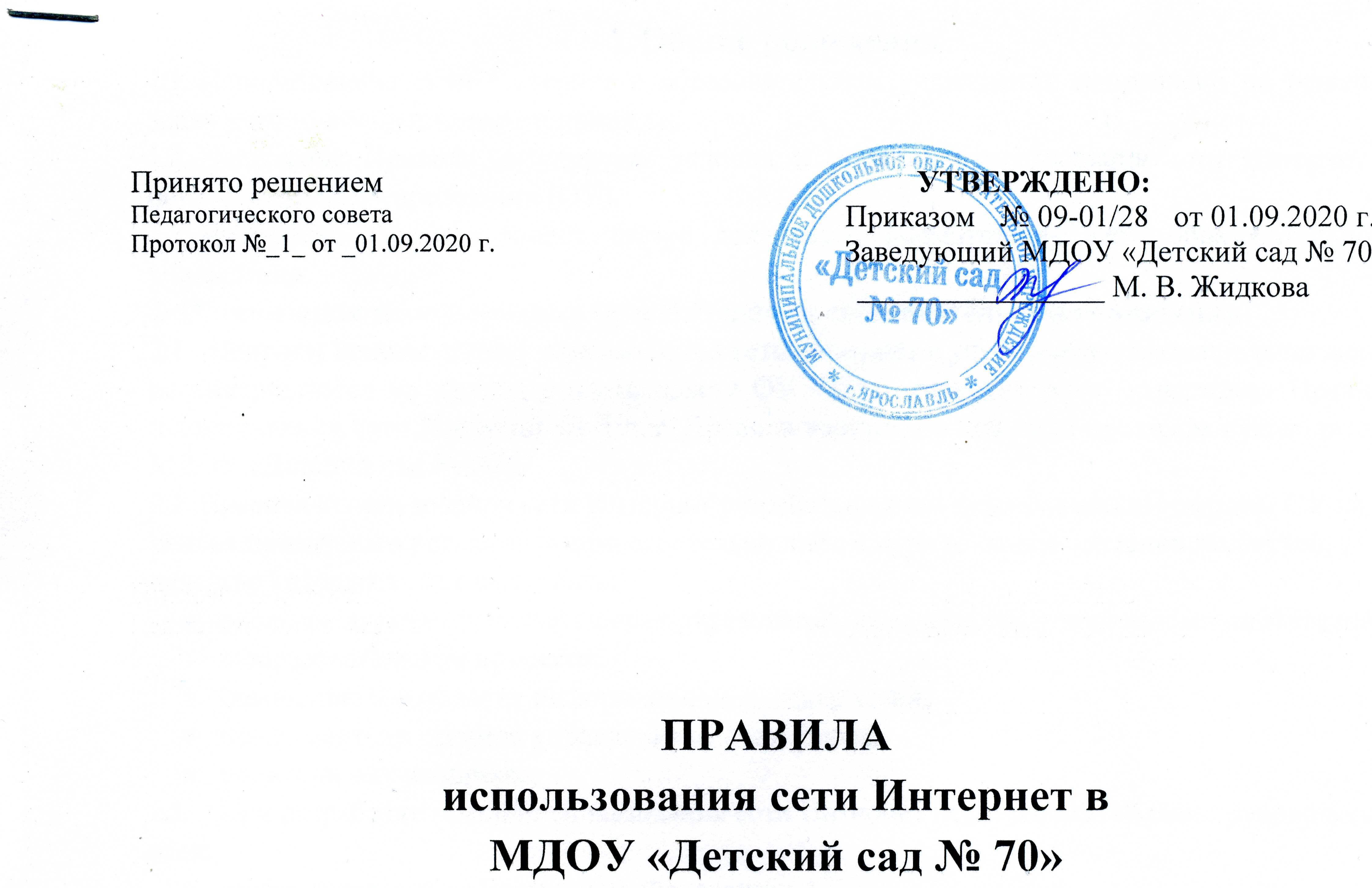 